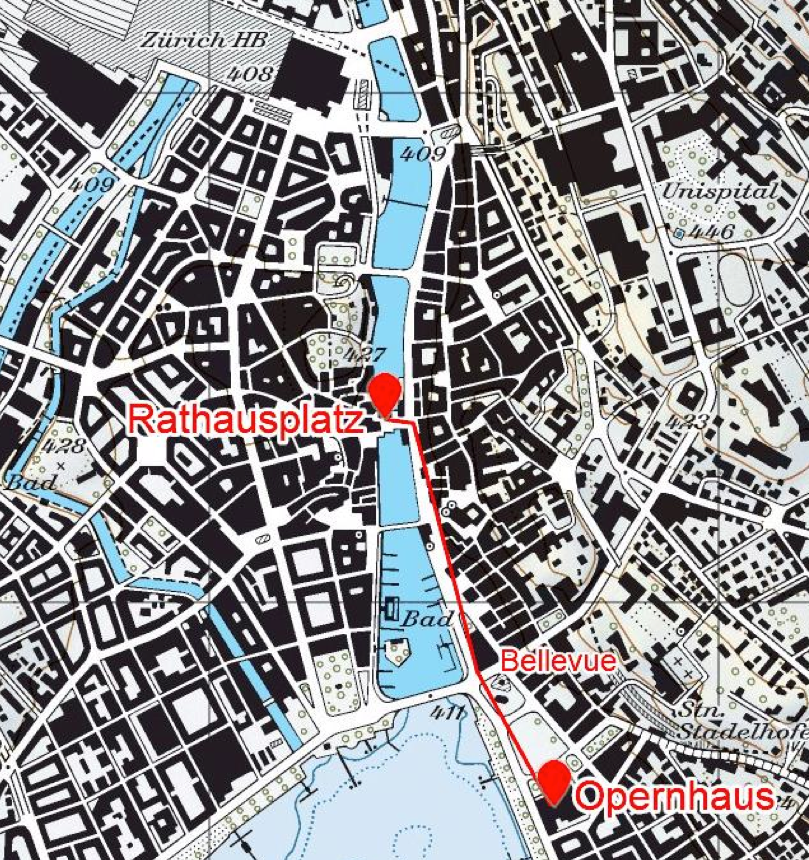 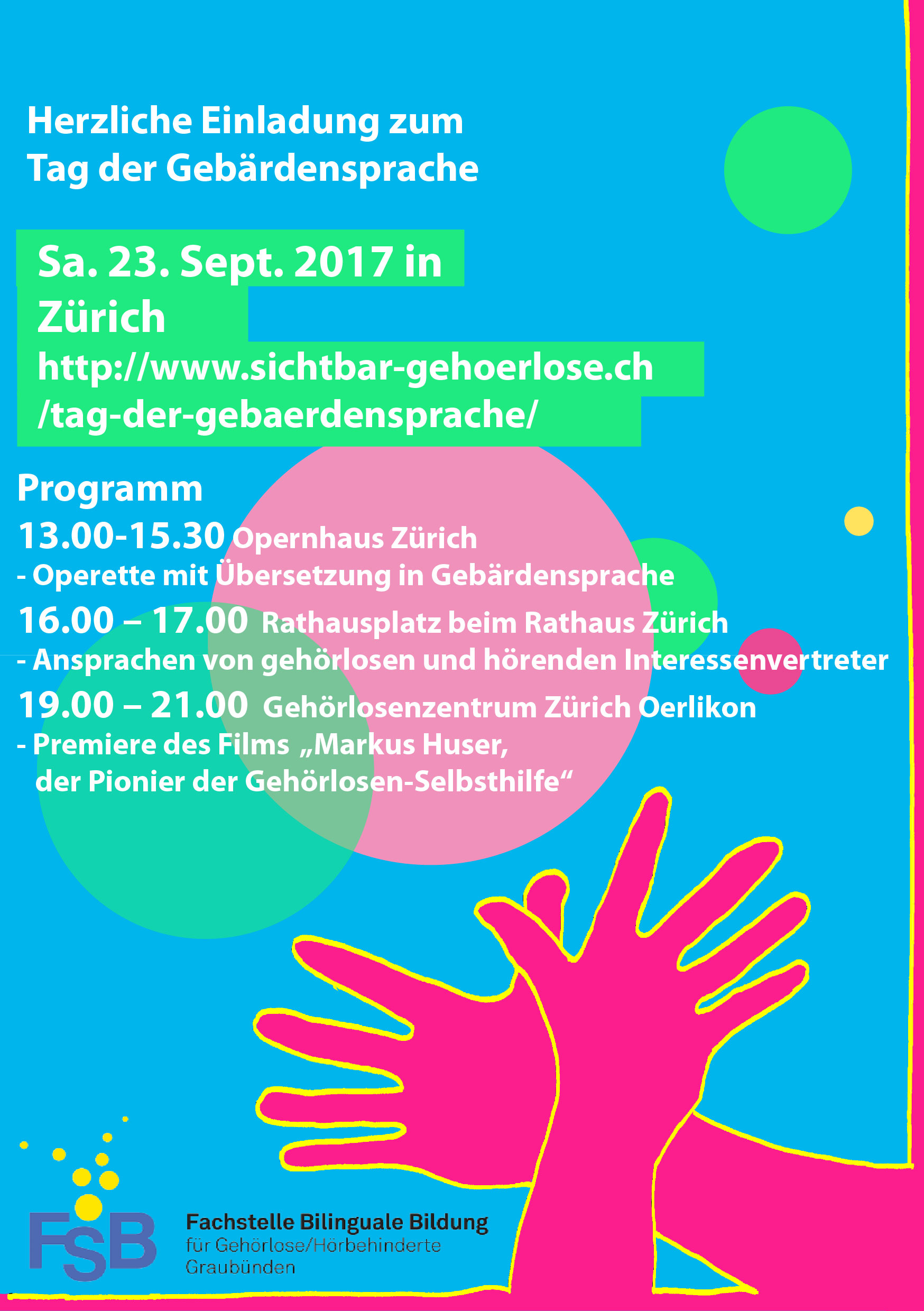 Tag der Gebärdensprache in ZürichSamstag   23.  September   2017Ende September findet weltweit der jährliche internationale Tag der Gebärdensprache statt. Traditionell kommen Gebärdensprachbenützer/innen aus der ganzen Schweiz unter einem bestimmten Motto zusammen. Damit machen wir auf die Anliegen der Gehörlosen in der ÖFFENTLICHKEIT und der GESELLSCHAFT aufmerksam. Schwerpunkt bildet der Zugang zu allen Bereichen des Lebens mittels visueller Information. Dieses Jahr geht es um politische Partizipation durch Abstimmungsvorlagen in Gebärdensprache. Partnerorganisationen aus dem Gehörlosenbereich feiern diesen Anlass an 3 Stationen in Zürich von 13.00 bis 23.00 UhrSie sind herzlich eingeladenDie Fachstelle FsB Graubünden organisiert für Familien mit hörbehinderten Kinder und deren Geschwister und Freunde sowie hörbehinderte Jugendliche ein Gruppenausflug zum Tag der Gebärdensprache mit dem Zug ab Chur mit gemütlichem Zusammensein.Die Fahrspesen wird entschädigt bei Abgabe einer Quittung mit ½ Tax -Abo.Hinreise : Treffpunkt 11.05  beim Bahnhof Treffpunkt in Chur Fahrplan ab Chur	        ab	11: 16  Gleis 7  	RE 5068 Richtung Zürich	         Zürich HB      ab	12: 55  Gleis 43/44  	S5 Richtung Pfäffikon 	         Stadelhofen   an           12: 57  Gleis 3  	Fussweg zum Opernhaus TREFFPUNKT vor dem Opernhaus mit Corina Arbenz :  13: 00 Uhr1.Station : Opernhaus 14.00 – 15.30 Uhr  Opererette von Jacques Offenbach „Häuptling Abendwind“ Übersetzung in Gebärdensprache / Vorstellung ohne Pause 2.Station : Rathausplatz Zürich16.00 – 17.00 Uhr „Politische Partizipation durch Abstimmungsvorlagen in Gebärdensprache“.  Aktion für einen barrierefreien Zugang zu Information und politischer Mitbestimmungen. Ansprachen von gehörlosen und hörenden Interessentenvertretern. 3.Station : Geh  eéörlosenzentrum Zürich, Oerlikonerstrasse 98 19.00 – 21.00 Uhr Premiere des Films „Markus Huser – der Pionier der Gehörlosen-Selbsthilfe“. Anschliessend Podiumsgespräch mit Katja Tissi, Peter Hemmi und Felix Urech 18.00 bis 23.00  Grill und thailändisches Essen sichtBAR Die FsB ermöglicht Euch, in die Welt der Gebärdensprache einzutauchen, einige Eltern, Betroffene näher kennenzulernen und evtl. Erfahrungen auszutauschen. Für die Mittagsverpflegung und den Zvieri muss jeder selber aufkommen.Rückreise ist individuell oder in der GruppeAnmeldeschluss am 18.9.2017Geschwister oder Freunde sind herzlich willkommen! Reserviert Euch doch auch bereits das Datum des letzten Freizeitangebotes im  2017. Weitere definitive Infos folgen: 3.12. 2017		Samichlaus inkl. Brunch in der Waldhütte Domat/Ems.....................................................................................................................Anmeldung für den Ausflug nach ZürichName Vater:   ____________________ Vorname: _____________________Name Mutter: ____________________ Vorname: _____________________Natel-/Tel.nummer Eltern:_________________________________________Email:__________________________________________________________Kind 1 (plus Alter):______________________________________________Kind 2    :    ____________________________________________________  Kind 3    :    ____________________________________________________Freunde :    ____________________________________________________Zugabonemente wie 									Total Kinder: 	   ______    Halbtax :  _____ Stk.      Total Erwachsene: ______    Halbtax :  _____ Stk. kein Halbtax: ___ Stk.   Anmeldung per Post an:Corina ArbenzJonenbachstrasse 258911 RifferswilAnmeldung ist auch per Email möglich . Bitte alle obigen Daten angeben. Email an: c.arbenz@fsb-gr.ch / kann auch bei Fragen benutzt werden!Besten Dank und auf einen schönen erlebnisreichen Tag!